WORKSHEET 1 Follow the instructions given and do your best.Pongamos en práctica lo visto.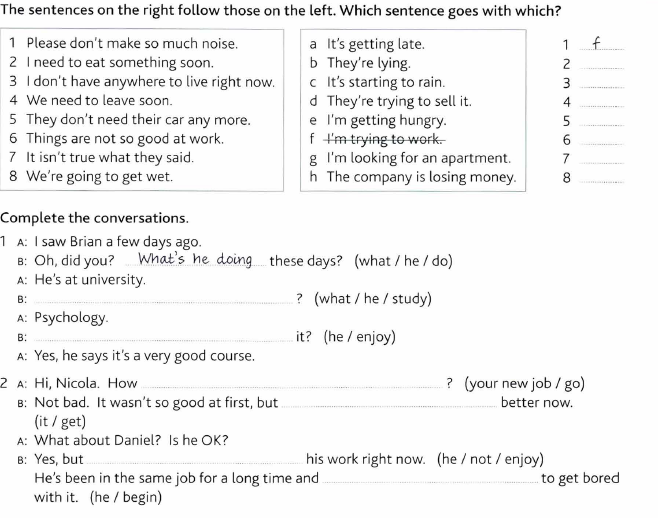 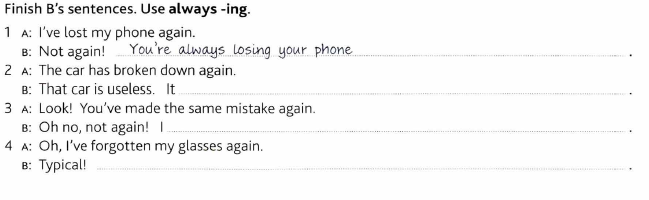 